TANTÁRGYI ADATLAPTantárgyleírásAlapadatokTantárgy neve (magyarul, angolul)  ● Azonosító (tantárgykód)BMEEPAGA202A tantárgy jellegeKurzustípusok és óraszámokTanulmányi teljesítményértékelés (minőségi értékelés) típusaKreditszám 5TantárgyfelelősTantárgyat gondozó oktatási szervezeti egységA tantárgy weblapja A tantárgy oktatásának nyelve A tantárgy tantervi szerepe, ajánlott féléveKözvetlen előkövetelmények Erős előkövetelmény:Gyenge előkövetelmény:Párhuzamos előkövetelmény:Kizáró feltétel (nem vehető fel a tantárgy, ha korábban teljesítette az alábbi tantárgyak vagy tantárgycsoportok bármelyikét):A tantárgyleírás érvényességeJóváhagyta az Építészmérnöki Kar Tanácsa, érvényesség kezdete Célkitűzések és tanulási eredmények Célkitűzések Tanulási eredmények A tantárgy sikeres teljesítésével elsajátítható kompetenciákTudásKépességAttitűdÖnállóság és felelősségOktatási módszertan Tanulástámogató anyagokSzakirodalomJegyzetek Letölthető anyagok A tantárgy tematikájaAz előadás tematikájaForgásfelületek. Gömb ábrázolása, síkmetszetei, döfése egyenessel, árnyékaHenger és kúp ábrázolása, kontúrja, önárnyékhatáraHenger és kúp metszése egyenessel és síkkalFelületek áthatása és azok építészeti alkalmazásaiForgási ellipszoid és paraboloid kontúrja, síkmetszetei, árnyékaKörgyűrű felület kontúrja, síkmetszetei, árnyékaEgyköpenyű forgási hiperboloid kontúrja, síkmetszetei, árnyékaHiperbolikus paraboloid felület kontúrja, síkmetszetei, árnyékaKonoid felületek. Csavarvonal, csavarfelületekA mérőszámos ábrázolás geometriai alapjai és műszaki alkalmazásaiTerepfelületek földmunkáinak szerkesztéseKiteríthető és transzlációs felületek. A napsugárzás geometriájaA gyakorlat tematikájaKúpszeletekkel kapcsolatos szerkesztésekGömb ábrázolása, síkmetszetei, döfése egyenessel, árnyékaHenger és kúp ábrázolása, kontúrja, önárnyékhatáraHenger és kúp metszése egyenessel és síkkalFelületek áthatása és azok építészeti alkalmazásaiForgási ellipszoid és paraboloid kontúrja, síkmetszetei, árnyékaKörgyűrű felület kontúrja, síkmetszetei, árnyékaEgyköpenyű forgási hiperboloid kontúrja, síkmetszetei, árnyékaHiperbolikus paraboloid felület kontúrja, síkmetszetei, árnyékaKonoid felületekCsavarvonal, csavarfelületekA mérőszámos ábrázolás geometriai alapjai és műszaki alkalmazásaiTantárgyKövetelmények A Tanulmányi teljesítmény ellenőrzése ÉS értékeléseÁltalános szabályok Teljesítményértékelési módszerekTeljesítményértékelések részaránya a minősítésbenÉrdemjegy megállapítás Javítás és pótlás A tantárgy elvégzéséhez szükséges tanulmányi munka Jóváhagyás és érvényességJóváhagyta az Építészmérnöki Kar Tanácsa, az érvényesség kezdete 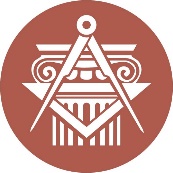 BUDAPESTI MŰSZAKI ÉS GAZDASÁGTUDOMÁNYI EGYETEMÉPÍTÉSZMÉRNÖKI KARkurzustípusheti óraszámjellegelőadás (elmélet)3gyakorlat2kapcsoltlaboratóriumi gyakorlat0neve:beosztása:elérhetősége:tevékenységóra / félévrészvétel a kontakt tanórákon12×5=60felkészülés a teljesítményértékelésekre2x10=20a két részből álló rajzfeladat elkészítése2x20=40vizsgafelkészülés30összesen:∑ 150